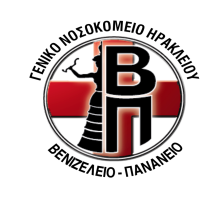 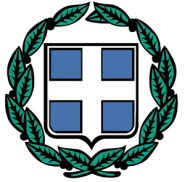 ΕΛΛΗΝΙΚΗ ΔΗΜΟΚΡΑΤΙΑ                                   ΥΠΟΥΡΓΕΙΟ ΥΓΕΙΑΣ ΥΓΕΙΟΝΟΜΙΚΗ ΠΕΡΙΦΕΡΕΙΑ ΚΡΗΤΗΣΓΝ  «ΒΕΝΙΖΕΛΕΙΟ – ΠΑΝΑΝΕΙΟ»Σ.Α.Ε.Κ.  ΕΙΔΙΚΟΤΗΤΑΣ «ΒΟΗΘΟΣ ΝΟΣΗΛΕΥΤΙΚΗΣ ΓΕΝΙΚΗΣ ΝΟΣΗΛΕΙΑΣ»Λεωφόρος Κνωσσού  ΤΚ 71409		Τηλ.: 2813403828, -3829                                                                                                                     e-mail: iek.venizeleio@gmail.com                                                                                                                       Επώνυμο: ……………………………………………………Όνομα:…………………………………………………………..Πατρώνυμο:…………………………………………………..Δ/νση:……………………………………………………………Τηλ.:……………………………………………………………….ΑΔΤ:……………………………………………………………….E-MAIL:………………………………………………………..Προς:Δ/νση ΔΙΕΚ ΓΝ «Βενιζέλιο- Πανάνειο»Παρακαλώ όπως λάβετε υπόψη σας την ιατρική γνωμάτευση που επισυνάπτω στην προσαύξηση των απουσιών για το μάθημα ……………………….………………………………………………………………………………………………………Ηράκλειο …………………………O Aιτών/Η αιτούσα